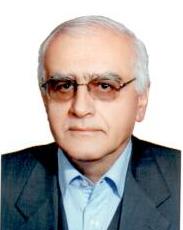 استاد دانشکده حقوق و علوم سیاسی- دانشگاه تهرانمحمد آشوریحقوق جزا و جرم شناسیتلفن دفتر:  +98 (21)پست الکترونیکی: mashoori@ut.ac.irتحصیلاتزمینههای تخصصیو حرفهایسوابق کاري و فعالیت های اجراییفعالیت های علمیمقالات- ارزیابی قواعد ناظر به کیفیات مخففه در حقوق ایران. آشوری محمد, فتحی محمدجواد (1388)., فصل نامه مطالعات حقوق خصوصی, 39(2), 1-21.

- جایگزین های زندان یا مجازات های بینابین. آشوری محمد (1384)., علوم جنایی, -(2), 23-87.

- تاملی در پیش نویس لایحه آیین دادرسی کیفری با اشاره به برخی نوآوریهای آن. آشوری محمد (1384)., پژوهش حقوق و سیاست, 1(15-16), 320-325.

- بحثی پیرامون توقیف احتیاطی. آشوری محمد (1352)., گنج دانش, -(12), -.

کنفرانس هاکتب - حقوق کیفری اروپایی (جلد اول). آشوری محمد (1386).

- آئین دادرسی کیفری (2 جلد). آشوری محمد (1384).

- حقوق بشر و مفاهیم مساوات، انصاف و عدالت. آشوری محمد,  یزدی (1383).

مجلاتپایان نامه ها و رساله ها- چک بلامحل و نحوه رسیدگی قانونی آن با توجه به لایحه جدید، علی اصغر نبویرضوی، محمد آشوری، کارشناسی ارشد،  ن 

- سقط محل در قانون جزای ایران و فرانسه، محمد پرورش، محمد آشوری، کارشناسی ارشد،  ن 

- مجازات اعدام، محروقه جهان بخش اصل، محمد آشوری، کارشناسی ارشد،  [ح ح 

- تحول آئین دادرسی کیفری مصوب سال 1356، حبیب قریشی، محمد آشوری، کارشناسی ارشد،  [ح ح 

- بحران های 1963-1974 قبرس، عقیل پورکیوان، محمد آشوری، کارشناسی ارشد،  2536 

- کلاهبرداری به معنای خاص موضوع ماده 238 قانون مجازات عمومی، محمد صالحی راد، محمد آشوری، کارشناسی ارشد،  2536 

- به روزرسانی مدل اجزاء محدود یک صفحه U شکل با استفاده از روش، سیدمحمد صادق افراسیابی، محمد آشوری، کارشناسی ارشد،  1392/06/30 

- جرم زدایی: مبانی نظری و تجربه های عملی ، نرگس رمضانی، محمد آشوری، دکتری،  1391/7/29 

- راهکارهای افزایش حمایت از گروههای در معرض خطر بزه دیدگی، ابوالقاسم خدادی، محمد آشوری، دکتری،  1391/3/30 

- مدیریت اجتماع محور خطر جرم، حسن قاسمی مقدم، محمد آشوری، دکتری،  1391/3/21 

- مطالعه تطبیقی سلب آزادی از متهم در حقوق ایران وانگلستان، آیت اله پرویزی فرد، محمد آشوری، دکتری،  1391/3/21 

- مطالعه ی تطبیقی سلب آزادی از متّهم در ایران و انگلستان، آیت الله پرویزی فرد، محمد آشوری، دکتری،  1391/03/21 

- تبیین جزائی جرمشناختی جایگاه عقلانیت در بزهکاری، مهدی صبوری پور، محمد آشوری، دکتری،  1390/7/12 

- بررسی تبیین های روانشناختی- اجتماعی جرم با نگاه به منابع اسلامی- ایرانی، نفیسه متولی زاده، محمد آشوری، کارشناسی ارشد،  1390/07/10 

- نقش قرارهای تامین کیفری بر جمعیت زندان ها، محمدمهدی انجم شعاع، محمد آشوری، دکتری،  1389/9/8 

- صلاحیت تکمیلی دیوان کیفری بین المللی و اعمال آن در موارد ناتوانی و عدم تمایل دولت ، امیرمسعود مظاهری سیچانی، محمد آشوری، دکتری،  1389/9/15 

- ریشه های اقتصادی تروریسم، سهیلا صدقیانی، محمد آشوری، کارشناسی ارشد،  1389/6/30 

- تاثیر فایده گرایی بر جرم انگاری، مجتبی فرح بخش، محمد آشوری، دکتری،  1389/4/8 

- همکاری های قضایی و پلیسی در اتحادیه اروپا در رابطه با جرایم سازمان یافته، لیلا اکبری، محمد آشوری، دکتری،  1389/12/7 

- اصول و ضوابط ناظر بر تعیین کیفر و اهداف آن با مطالعه تطبیقی حقوق ایران ، انگلستان و آلمان ، فاطمه محمدی مغانجوقی، محمد آشوری، دکتری،  1389/12/23 

- رسیدگی به دعوای حقوقی ناشی از جرم، عبدالسلام ارشدی، محمد آشوری، دکتری،  1389/12/12 

- پایداری در پدیده مجرمانه رویکردهای جرم شناختی بر گستره پایداری در پدیده مجرمانه با مطالعه تطبیقی در ایران و آمریکا، شادی عظیم زاده، محمد آشوری، دکتری،  1389/11/27 

- اصل صلاحیت تکمیلی دیوان کیفری بین المللی و اعمال آن در موارد ناتوانی و عدم تمایل دولت، امیرمسعود مظاهری، محمد آشوری، کارشناسی ارشد،  1389/09/15 

- نقش قرارهای تامین کیفری بر جمعیت زندان ها، محمد مهدی شجاع انجم، محمد آشوری، دکتری،  1389/09/08 

- نقش دیوان کیفری بین المللی و اساسنامه آن در جهانی سازی حقوق کیفری و چالشهای آن، فریدون جعفری، محمد آشوری، دکتری،  1388/9/23 

- اطفال و نوجوانان در معرض خطر، محمود مهدوی، محمد آشوری، دکتری،  1388/9/2 

- پیشگیری از شکنجه و سوء رفتار در حقوق بین الملل ( به منظور حمایت از افراد تحت بازداشت )، مژگان قطان، محمد آشوری، کارشناسی ارشد،  1388/7/13 

- بررسی توزیع جنسیتی جرائم در استان تهران از سال 1378 تا 1387، نیوشا مصلی نژاد، محمد آشوری، کارشناسی ارشد،  1388/6/21 

- قواعد عمومی حاکم بر تدابیر تامینی و موقتی در آیین دادرسی، محبوبه اسمعیل پور جهرمی، محمد آشوری، کارشناسی ارشد،  1388/6/21 

- رابطه متقابل فساد و مقبولیت قانون، آزاده چلبی، محمد آشوری، کارشناسی ارشد،  1388/6/10 

- بی طرفی در دادرسی کیفری در پرتو اسناد بین المللی و حقوق ایران، مرتضی ناجی زواره، محمد آشوری، دکتری،  1388/4/1 

- تمایز بنیادین حقوق مدنی و حقوق کیفری، عبدالله خدابخشی شلمزاری، محمد آشوری، دکتری،  1387/7/14 

- بررسی جرم شناختی رابطه ی ارتکاب جرایم و اختلالات شخصیت، مهری برزگر، محمد آشوری، کارشناسی ارشد،  1387/4/24 

- پیشگیری از جرم در چالش با موازین حقوق بشر، شهرام ابراهیمی، محمد آشوری، دکتری،  1387/3/13 

- پلیس و سیاست جنایی اجرایی پیشگیرانه، غلامرضا محمدنسل، محمد آشوری، دکتری،  1387/3/11 

- بررسی اطاله دادرسی در رویه قضایی دیوان اروپایی حقوق بشر، مجتبی بازرگان زاده، محمد آشوری، کارشناسی ارشد،  1387/12/10 

- بررسی قرارهای تأمین کیفری و نظارت قضایی در لایحه‌ی آیین دادرسی کیفری، عبداله اله بداشتی سیاهکارودی، محمد آشوری، کارشناسی ارشد،  1387/11/05 

- تمایز بنیادین حقوق مدنی و حقوق کیفری، عبد الله خدابخشی شلمزی، محمد آشوری، دکتری،  1387/07/14 

- اختیارات قاضی در سیاست کیفری ایران(تطبیق با اسناد بین المللی)، محمد جواد فتحی، محمد آشوری، دکتری،  1387/03/22 

- بررسی مرور زمان در حقوق کیفری ایران و فرانسه، محمد علی باقرپور آذریان، محمد آشوری، کارشناسی ارشد،  1386/6/26 

- پیشگیری از فساد اقتصادی در نظام حقوقی ایران با رویکرد به کنوانسیون مریدا، فاطمه علوی صدر، محمد آشوری، کارشناسی ارشد،  1386/12/12 

- پیشگیری از فساد اقتصادی در نظام حقوقی ایران با رویکرد به کنوانسیون مریدا، فاطمه علاف، محمد آشوری، کارشناسی ارشد،  1386/12/12 

- حق آزادی و امنیت شخصی در نظام حقوق بشر و نظام حقوقی ایران، محمد علی بهمنی قاجار، محمد آشوری، کارشناسی ارشد،  1386/12/11 

- تخلفات ارزی در قوانین موضوعه، محمد رضا فرهمندجهرمی، محمد آشوری، کارشناسی ارشد،  1386/11/21 

- دادرسی منصفانه در حقوق ایران(مرحله پیش محاکمه)از نظریه تا عمل، مرتضی کیاستی، محمد آشوری، کارشناسی ارشد،  1386/07/04 

- حقوق بشر و موارد نقض حقوق دفاعی متهمان در مراجع کیفری ایران، مهران محمدلو، محمد آشوری، کارشناسی ارشد،  1386/06/31 

- « بررسی جرم شناختی خشونت علیه اطفال در تهران»، فروغ بهلولی، محمد آشوری، کارشناسی ارشد،  1386/06/12 

- اصلاح مجرمان در سیاست جنایی اسلام و ایران، محمدعلی حاجی ده آبادی، محمد آشوری، دکتری،  1386/04/18 

- مطالعه تطبیقی جرائم ناقص در حقوق ایران و انگلیس (شروع به جرم- عقیم- محال)، شراره شکری، محمد آشوری، کارشناسی ارشد،  1386/03/20 

- مبارزه با تروریسم و رعایت موازین عدالت کیفری، محمود حاجی زاده، محمد آشوری، کارشناسی ارشد،  1386 

- نظام دادرسی وارزیابی ادله دیوان کیفری بین المللی، محمود صابر، محمد آشوری، دکتری،  1386 

- اصل صلاحیت جهانی در حقوق کیفری داخلی و بین المللی، فضل الله فروغی، محمد آشوری، دکتری،  1386 

- پیشگیری وضعی از بزهکاری با نگاه به سیاست جنایی اسلام، محمود میرخلیلی، محمد آشوری، دکتری،  1385/07/15 

- رویه قضایی دیوان اروپایی حقوق بشر در باره حق آزادی مطبوعات، آناهیتا کریم‌زاده میبدی، محمد آشوری، کارشناسی ارشد،  1385/06/26 

- حمایت از شهود در قوانین کیفری ایران و اسناد بین‌المللی، آیت‌الله پرویزی فرد، محمد آشوری، کارشناسی ارشد،  1385/06/14 

- بررسی مفهوم جنون از دیدگاه حقوقی و مقایسه آن با مفهوم جنون از دیدگاه روانپزشکی بر مبنای DSM-IV، تهمورث بشیریه، محمد آشوری، دکتری،  1385 

- پیشگیری وضعی از بزهکاری با نگاه  به سیاست جنایی اسلام، محمود میر خلیلی، محمد آشوری، دکتری،  1385 

- بررسی مساعی بین‌المللی در زمینه مبارزه با پول شویی و رویکرد نظام حقوقی ایران در قبال آن، اصغر عباسی، محمد آشوری، دکتری،  1385 

- سیـاست جنـایی مشـارکتی در جمهوری اسلامـی ایران، ولی رستمی، محمد آشوری، دکتری،  1384 

- سیاست جنـائی در قبـال جرائم خـرد و تاثیـر آن بـر احساس امنیـت شهـرونـدان « با تکیـه بر نظریه پنجره های شکسته »، نادر نوروزی، محمد آشوری، دکتری،  1384 

- بررسی جرم پولشویی در اسناد بین المللی و حقوق ایران، یاسمین حسن پور، محمد آشوری، کارشناسی ارشد،  1384 

- حمایت کیفری از زنان در برابر خشونت (در مقایسه حقوق ایران و امریکا)، شادی عظیم زاده، محمد آشوری، کارشناسی ارشد،  1384 

- بررسی مبانی و چگونگی تعیین مجازات متناسب در حقـوق کیفری، جعفر یزدیان جعفری، محمد آشوری، دکتری،  1384 

- جرائم فناوری اطلاعات، عبدالصمد خرم آبادی، محمد آشوری، دکتری،  1384 

- بررسـی عوامل روسپیـگری خیابانـی در تهـران بزرگ، اکبر وروایی، محمد آشوری، دکتری،  1384 

- بزهکاری و بزه دیدگی نوجوانان پسر در زمینه مواد مخدر، امیرحسین زارعی، محمد آشوری، کارشناسی ارشد،  1384 

- بزه دیدگی سالمندان از دیدگاه جرم شناسی، فاطمه زندی، محمد آشوری، کارشناسی ارشد،  1384 

- بررسی رویه قضائی دادگاه اروپایی حقوق بشر در زمینه حق آزادی و امنیت و حق بردادرسی منصفانه، علی قربانی، محمد آشوری، دکتری،  1384 

- بررسی مفهوم محاکمه عادلانه در میثاق بین المللی حقوق سیاسی و مدنی 1966، صمد مکاری خواجه دیزج، محمد آشوری، کارشناسی ارشد،  1383/06/01 

- وظایف و اختیارات قاضی اجرای احکام کیفری در حقوق فرانسه و مقایسه آن با حقوق ایران، علی اصغر رفاهی، محمد آشوری، کارشناسی ارشد،  1383 

- سیاست جنایی قضایی جمهوری اسلامی ایران، حبیب محمد علی زاده اشکلک، محمد آشوری، دکتری،  1383 

- سیاست جنایی قضایی جمهوری اسلامی ایران، حبیب محمد علی زاده اشکلک، محمد آشوری، دکتری،  1383 

- جهانی شدن حقوق کیفری، مرتضی جوانمردی صاحب، محمد آشوری، دکتری،  1383 

- سیـاست جنـایی قضـایی جمهوری اسلامـی ایـران، حبیب محمد علی زاده اشکلک، محمد آشوری، دکتری،  1383 

- پویایی و پایایی نئوکلاسیسیسم باز اندیشیده، هما داودی گرمارودی، محمد آشوری، دکتری،  1383 

- Investigation  for  crime  of  illegitimate relation  of  non-fornication  in judicial area for Broujerd justice  in 1380، شهاب ابراهیمی، محمد آشوری، کارشناسی ارشد،  1382/07/21 

- حقوق دفاعی متهم در قوانین داخلی و اسناد بین المللی (در مرحله تحقیقات مقدماتی )، امیرمسعود مظاهری، محمد آشوری، کارشناسی ارشد،  1382 

- اصول حاکم بر دادرسی منصفانه (مقررات داخلی و بین المللی)، فاطمه محمدی مغانجوقی، محمد آشوری، کارشناسی ارشد،  1382 

- ضمانت اجراهای کیفری ناشی از نقض مالکیت ادبی و هنری ( در ایران و بررسی تطبیقی آن با آمریکا و قراردادهای بین المللی)، ساناز الستی، محمد آشوری، کارشناسی ارشد،  1382 

- مطالعه تطبیقی سیاست جنایی ایران، انگلستان و ولز در قبال قاچاق مواد مخدر، منصور رحمدل، محمد آشوری، دکتری،  1382 

- نقش وکیل مدافع در محاکم کیفری از نظر حقوق تطبیقی ، ایران ، انگلیس ، آمریکا، جعفر سلاحی، محمد آشوری، کارشناسی ارشد،  1382 

- بررسی صلاحیت سازمان تعزیرات حکومتی، علی اکبر رشیدی، محمد آشوری، کارشناسی ارشد،  1382 

- مبانی، اصول و شیوه های جرم انگاری، فیروز محمودی جانکی، محمد آشوری، دکتری،  1382 

- عوامل اجتماعی موثر بر بزهکاری زنان (تحقیقی پیرامون زنان محبوس در بند نسوان زندان اوین)، مهشید باقری، محمد آشوری، کارشناسی ارشد،  1382 

- نوآوریهای قانون آئین دادرسی کیفری با نظر به قانون اصلاح قانون تشکیل دادگاههای عمومی و انقلاب در مرحله محاکمه وصدور حکم قطعی، داود سعادت نیا، محمد آشوری، کارشناسی ارشد،  1382 

- بررسی عوامل اطاله دادرسی کیفری، بهروز قدمی، محمد آشوری، کارشناسی ارشد،  1382 

- سیاست جنایی تقنینی ایران در قبال مواد مخدر، آذر بانوطیاری، محمد آشوری، کارشناسی ارشد،  1382 

- روابط جنسی زندانیان مرد درایران وایالات متحده آمریکا، جواد یاوری، محمد آشوری، کارشناسی ارشد،  1381 

- توقیف احتیاطی و قرارهای جایگزین در حقوق کیفری ایران، یداله موحد، محمد آشوری، کارشناسی ارشد،  1381 

- مطالعه تطبیقی تعقیب و مجازات مجدد، محمد ملائی برنتی، محمد آشوری، کارشناسی ارشد،  1381 

- دادرسی جرائم مواد مخدردرحقوق کیفری ایران (قبل و بعد از انقلاب)، جعفر گودرزی، محمد آشوری، کارشناسی ارشد،  1381 

- بررسی تطبیقی اعاده حیثیت در حقوق ایران و حقوق فرانسه، مهدی احمدی موسوی، محمد آشوری، کارشناسی ارشد،  1381 

- بررسی پدیدة فرار دختران و واکنش جامعه در قبال آن، مهدی کاظمی احمد آبادی، محمد آشوری، کارشناسی ارشد،  1381 

- ماهیت و گستره بزهکاری در کیش، جعفر محمد پورفرد، محمد آشوری، کارشناسی ارشد،  1380 

- تورم قوانین کیفری در ایران و لزوم جرم زدایی، محمدرضا گودرزی، محمد آشوری، کارشناسی ارشد،  1380 

- اصول بازجویی و بازپرسی از متهم ( با نگرشی بر اسناد و کنوانسیون های بین المللی)، روح الله رئیسی نافچی، محمد آشوری، کارشناسی ارشد،  1380 

- بررسی جرایم و مجازاتهای قاچاق کالا و ارز و شیوه رسیدگی به آن در حقوق کیفری ایران، عبدالمجید اجتهادی، محمد آشوری، کارشناسی ارشد،  1380 

- جرم سیاسی در حقوق ایران، فاطمه مؤذن، محمد آشوری، کارشناسی ارشد،  1380 

- ارتباط اختلالات شخصیت با جرم، مختار شمس الدین مطلق، محمد آشوری، کارشناسی ارشد،  1380 

- بررسی قرارهای تامین کیفری در حقوق ایران ( قبل و بعد از انقلاب)، نجف جابری سالخورده، محمد آشوری، کارشناسی ارشد،  1380 

- سیر تحول وظایف و اختیارات دادستان در حقوق موضوعه ایران، رمضان کاردر، محمد آشوری، کارشناسی ارشد،  1379/7/21 

- قتل به تسبیب در فقه امامیه وقوانین موضوعه، مجتبی نصیری، محمد آشوری، کارشناسی ارشد،  1379 

- اعاده حیثیت و تحول آن درقوانین موضوعه ایران، محمود صابر، محمد آشوری، کارشناسی ارشد،  1379 

- مرور زمان در حقوق جزای ایران، مجتبی کزازی، محمد آشوری، کارشناسی ارشد،  1379 

- صلاحیت مراجع کیفری در رسیدگی به جرائم مطبوعاتی، قباد کاظمی، محمد آشوری، کارشناسی ارشد،  1379 

- تعزیرات حکومتی آرد و نان ، گندم و سبوس، محمد علی کدخدائی، محمد آشوری، کارشناسی ارشد،  1379 

- مطالعه تئوری دلیل در دادرسی کیفری، پژمان پورزند مقدم، محمد آشوری، کارشناسی ارشد،  1379 

- بررسی وضعیت کودکان خیابانی در مشهد، حسن کاشفی اسمعیل زاده، محمد آشوری، کارشناسی ارشد،  1379 

- جرائم ومجازات هاوآئین دادرسی آن در شریعت یهود، محمد نوذری فردوسیه، محمد آشوری، کارشناسی ارشد،  1379 

- تعدی مأمورین دولتی نسبت به اموال دولتی، اکبر رهبر، محمد آشوری، کارشناسی ارشد،  1379 

- بررسی حقوقی وجرم شناختی تنبیه بدنی کودکان، میترا دریجانی، محمد آشوری، کارشناسی ارشد،  1379 

- قتل در مقام دفاع از ناموس (تحلیل فقهی-حقوقی ماده 630 قانون مجازات اسلامی)، عبدالجبار هاشمی، محمد آشوری، کارشناسی ارشد،  1378 

- عوامل تکرار جرم محکومین به مجازات سلب آزادی درجنوب استان خراسان، محمد حسین محمدپور، محمد آشوری، کارشناسی ارشد،  1378 

- حق دفاع متهم (بررسی تطبیقی یا اساسنامه دادگاه بین المللی کیفری رم)، محمود جان شکر، محمد آشوری، کارشناسی ارشد،  1378 

- مبانی حکم عمد: اشتباه در شخص وشخصیت در قتل وماده 296 قانون مجازات اسلامی، علی سلیمی، محمد آشوری، کارشناسی ارشد،  1378 

- عوامل خانوادگی ارتکاب جرم، علیرضا موسوی، محمد آشوری، کارشناسی ارشد،  1378 

- سیمای جنائی قزوین (جرائم علیه تمامیت جسمانی اشخاص)، رضا صفرپور، محمد آشوری، کارشناسی ارشد،  1378 

- اعتبار امر مختوم جزایی، آرش ذوالفقار، محمد آشوری، کارشناسی ارشد،  1378 

- بررسی تطبیقی مسئولیت کیفری ودادرسی اطفال در حقوق ایران وانگلیس، حسن گل پرور، محمد آشوری، کارشناسی ارشد،  1378 

- جرم ترک انفاق در حقوق ایران و مقایسه با نهاد مشابه در حقوق انگلیس، لیلا اسدی، محمد آشوری، کارشناسی ارشد،  1378 

- نقش بزه دیده در تکوین جرایم جنسی شهرستان بندر عباس، محمود حسینی نوه، محمد آشوری، کارشناسی ارشد،  1377 

- بررسی خسارات زاید بردیه، فرهاد بهرامی، محمد آشوری، کارشناسی ارشد،  1377 

- جعل و تزویر در حقوق ایران وانگلیس، عزت الله نیکوئی، محمد آشوری، کارشناسی ارشد،  1377 

- بررسی لایحه آیین دادرسی دادگاههای عمومی وانقلاب در امور کیفری، حمیدرضا مستشاری، محمد آشوری، کارشناسی ارشد،  1377 

- بررسی تطبیقی قتل غیرعمدی در حقوق جزای ایران و انگلیس، سهراب سمنکان، محمد آشوری، کارشناسی ارشد،  1377 

- جزای نقدی و بررسی آن در قوانین موضوعه (قبل و بعداز انقلاب اسلامی)، سعید امیری، محمد آشوری، کارشناسی ارشد،  1377 

- جرم کامپیوتری جلوه ای نوین از بزهکاری، آدینه عبقری، محمد آشوری، کارشناسی ارشد،  1377 

- بررسی ماده 696 قانون مجازات اسلامی، سعید کمالی، محمد آشوری، کارشناسی ارشد،  1376 

- نو آوریهای قانون تعزیرات اسلامی مصوب1375، مجتبی توحیدی، محمد آشوری، کارشناسی ارشد،  1376 

- بررسی وضعیت اجرای احکام کیفری در جمهوری اسلامی ایران، بهمن رضیعی، محمد آشوری، کارشناسی ارشد،  1376 

- جرائم قابل گذشت در قانون تعزیرات مصوب 1375/3/2، حمداله حسن زاده، محمد آشوری، کارشناسی ارشد،  1376 

- تعلیق مجازات درقوانین ایران و انگلیس و فرانسه، مجید شاندیزی، محمد آشوری، کارشناسی ارشد،  1376 

- پاکسازی (تطهیر) پول ونقش آن درجرایم فراملی، عباس بابایی خانه سر، محمد آشوری، کارشناسی ارشد،  1375 

- قاچاق بین المللی مواد مخدر «بعنوان بخشی از جرائم سازمان یافته فراملی واشکال نوین بزهکاری»، کرامت راستگفتار، محمد آشوری، کارشناسی ارشد،  1374 

- اعتبار ضوابط استاندارد در حمایت کیفری از مصرف کننده در حقوق ایران، حسین فجرک، محمد آشوری، کارشناسی ارشد،  1374 

- بررسی موضوع اکراه درقتل درحقوق انگلیس و قوانین موضوعه ایران، ابوذر جهاندیده، محمد آشوری، کارشناسی ارشد،  1374 

- موانع جری دعوی عمومی در حقوق موضوعه ایران، منصور رحمدل، محمد آشوری، کارشناسی ارشد،  1374 

- تحلیل قانون تجدید نظرآراء دادگاهها مصوب مرداد 72 درارتباط با دادرسی های کیفری، رضا یزدانی، محمد آشوری، کارشناسی ارشد،  1374 

- کیفرزدایی وحقوق موضوعه ایران، هما داودی گرمارودی، محمد آشوری، کارشناسی ارشد،  1374 

- اصل شخصی بودن مجازاتها، جواد اعظم صادقی، محمد آشوری، کارشناسی ارشد،  1373 

- تحول مراجع عمومی کیفری در دادگستری ایران، محمود خاشی، محمد آشوری، کارشناسی ارشد،  1373 

- اقرار در امور کیفری و آثار آن در حقوق جزای ایران، احمد عباسیان، محمد آشوری، کارشناسی ارشد،  1373 

- مقررات حاکم بر جلب ودستگیری اشخاص در حقوق کیفری ایران و انگلیس، مرتضی تاجی زواره، محمد آشوری، کارشناسی ارشد،  1373 

- بررسی جرم توهین در حقوق کیفری ایران، علی رحیمی نژاد، محمد آشوری، کارشناسی ارشد،  1373 

- بررسی تطبیقی مسئولیت ودادرسی کیفری اطفال در ایران و آلمان، وحید اشتیاق، محمد آشوری، کارشناسی ارشد،  1373 

- مقررات حاکم بر جلب و دستگیری اشخاص در حقوق کیفری ایران و انگلیس، مرتضی ناجی زواره، محمد آشوری، کارشناسی ارشد،  1373 

- پروبیشن ( نعلیق مراقبتی مجازات) و بررسی جرم شناسی آن درحقوق کامن لو، حمید هاشم بیگی، محمد آشوری، کارشناسی ارشد،  1372 

- دادسرا ودادگاه ویژه روحانیت، اکبر نقدی سپهوند، محمد آشوری، کارشناسی ارشد،  1372 

- جرائم قابل گذشت و تحول آن درحقوق موضوعه ایران (قبل و بعد از انقلاب)، علی منتظری سایتجی، محمد آشوری، کارشناسی ارشد،  1372 

- بررسی موقعیت اصل فردی کردن مجازاتها درحقوق کیفری ایران، محمد توحیدی فرد، محمد آشوری، کارشناسی ارشد،  1372 

- اقدامات تامینی و تربیتی و جایگاه آن درحقوق جزای ایران، علیرضا خامدا، محمد آشوری، کارشناسی ارشد،  1372 

- جرائم قابل گذشت و تحول آن درحقوق موضوعه ایران (قبل و بعد از انقلاب)، علی منتظری سانیجی، محمد آشوری، کارشناسی ارشد،  1372 

- نقد و بررسی لایحه تشکیل دادگاههای عام عمومی، هوشنگ نوبختیان، محمد آشوری، کارشناسی ارشد،  1372 

- علل روانی - اجتماعی گرایش اطفال به سرقت کانون اصلاح و تربیت مشهد، مهدی کریمی، محمد آشوری، کارشناسی ارشد،  1372 

- علل روانی - اجتماعی گرابش اطفال به سرقت کانون اصلاح و تربیت مشهد، مهدی کریمی، محمد آشوری، کارشناسی ارشد،  1371 

- کارشناسی در امور کیفری، رحمت الله نوروزی فیروز، محمد آشوری، کارشناسی ارشد،  1371 

- طرق تجدید نظر احکام کیفری درحقوق ایران و حقوق تطبیقی (فرانسه)، رضا تمدن، محمد آشوری، دکتری،  1371 

- کلاهبرداری در حقوق موضوعه ایران و بررسی علل و عوامل آن در تهران سال 68، علی صفاری، محمد آشوری، کارشناسی ارشد،  1371 

- آزادی مشروط در حقوق ایران، علی اکبر شالچیان، محمد آشوری، کارشناسی ارشد،  1370 

- صلاحیت و اختیارات بازپرس، عبدالرحیم دادگرنیا، محمد آشوری، کارشناسی ارشد،  1370 

- فصل در بین عشایر عرب خوزستان، منصور عطاشنه، محمد آشوری، کارشناسی ارشد،  1370 

- سیر تحول تاریخی و قضائی تشکیلات دادرسی و کیفر نیروهای مسلح در ایران، رضا غنی زاده، محمد آشوری، کارشناسی ارشد،  1369 

- بررسی موقعیت دادسرا در لایحه اصلاح قانون آئین داوری مصوب 63/11/25 شورایعالی قضا ئی، نادر دیوسالار، محمد آشوری، کارشناسی ارشد،  1368 

- بررسی قرار های تامینی در حوزه قضائی ورامین سه ماهه اول سال 1364، صفت الله آقائی فیشانی، محمد آشوری، کارشناسی ارشد،  1367 

- اسکیزوفرنی و مسئولیت کیفری، سعیده سالک، محمد آشوری، کارشناسی ارشد،  1367 

- ارزش قضائی روشهاو ابزار نوین شناخت جرم و شهادت، علی فتحی پور، محمد آشوری، دکتری،  1367 

- سیستم اقناع وجدان قاضی و تحول آن در نظام قضائی ایران، محمدعلی طاهری، محمد آشوری، کارشناسی ارشد،  1366 

- سیستم اقناع وجدان قاضی و تحول آن در نظام قضایی ایران، محمدعلی طاهری، محمد آشوری، کارشناسی ارشد،  1366 

- بررسی لایحه آئین دادرسی کیفری و قانون آئین دادرسی کیفری، هوشنگ رامی، محمد آشوری، کارشناسی ارشد،  1363 

- هتک ناموس بعنف در ده سال گذشته در استان مازندران، عزیز یاتوق، محمد آشوری، کارشناسی ارشد،  1362 

- بررسی تحول تاریخی جرم سیاسی از صدر مشروطیت تا بهمن 1357، محمد رنگ چیان، محمد آشوری، کارشناسی ارشد،  1362 

- اعتبار امرمختوم جزائی در رسیدگی جزائی، علی اکبر ریاضی، محمد آشوری، دکتری،  1361 

- تعزیرات در حقوق اسلام، محمدابراهیم سلطانی، محمد آشوری، کارشناسی ارشد،  1361 

- اعتبار امر مختوم جزائی در رسیدگی جزائی، علی اکبر ریاضی، محمد آشوری، دکتری،  1361 

- بررسی عوامل جرم در استان کردستان، محمدصالح ولیدی، محمد آشوری، دکتری،  1359 

- توجه به شخصیت متهم و جرم در حقوق جزای اسلام، حبیب الله شیرخان لو، محمد آشوری، کارشناسی ارشد،  1359 

- تامین حقوق و آزادیهای فردی متمم در تحقیقات، فاطمه منتظراسدی، محمد آشوری، کارشناسی ارشد،  1359 

- جنحه و جنایت نسبت باطفال باستثنای بچه کشی، نظام میرمحمدی، محمد آشوری، کارشناسی ارشد،  1359 

- رابطه مسکن با جرم، گیتی کریمی، محمد آشوری، کارشناسی ارشد،  1357 

- تفتیش منازل در حقوق ایران، احمد ایران پور، محمد آشوری، کارشناسی ارشد،  1356 

- تقلب و دسیسه در امور نظام وظیفه، حسن فولادی، محمد آشوری، کارشناسی ارشد،  1356 

- تاثیر تروریسیم بر حقوق وآزادی های فردی در مرحله پیش محاکمه، یاسر صحرائی اردکانی، محمد آشوری، کارشناسی ارشد،  1338/09/09 

